A ODISSÉIA DE PUTINDecidi-me a escrever sobre o Governo Mundial em meados de abril de 2011,  após muita relutância.  Justifiquei o porquê da minha decisão:“Após o recebimento de vários e-mails, vídeos e farto material confiável das mãos dos alunos e amigos, decidi debruçar-me sobre minha mesa de trabalho e tentar lançar um pouco de luz neste árduo assunto.	Não é do meu feitio falar por falar.  Aprecio a verdade, como a abelha, o pólen da flor.  Sou aristotélico :  acostumei-me à mais ferrenha lógica de que minha inteligência é capaz.  A coerência, a lucidez e a evidência completam os parâmetros que guiam minhas pesquisas e artigos.  Pois bem, vamos à nossa digressão :	A primeira vez que li algo de fonte respeitável sobre um governo mundial, foi o livrinho de René Guenon, “O Rei do Mundo”.  Ali, o autor discorre, como  sabe, sobre um poderoso     governante, de carne e osso, com poderes sobre o planeta.SEGUNDO GUÉNON, DE ALGUM LUGAR NA TERRA, ALGUÉM GOVERNA O NOSSO PLANETA.Porém, Guénon usa as teorias de outros autores, deixando imprecisões, algumas vezes, que raiam pela fantasia. Uma teoria muito semelhante à de Guénon é a de Annie Besant, exposta no seu livro “O Aperfeiçoamento do Homem”.  NESTA OBRA, A AUTORA SUPÕE A EXISTÊNCIA DE UMA HIERARQUIA INVISÍVEL, CUJO CHEFE, O “MAHA COHAN”, OU GRANDE SACERDOTE DIRIGE TODAS AS AÇÕES DO PLANETA ATRAVÉS DE “DEPARTAMENTOS”.	A senhora Besant, muito ingenuamente e contra todas as evidências, apresenta essa hierarquia como altamente espiritualizada e constituída de pessoas de sentimentos nobres, altruístas e cuja meta é o aperfeiçoamento da humanidade.  NÃO É O QUE VEMOS ACONTECENDO DE FATO.  A hierarquia invisível dirigente dos destinos do planeta é, pelo contrário, perversa, egoísta e assassina.  Realmente, está dividida em departamentos, ou instituições afins, todas ligadas à economia e à política mundiais. As principais são :A COMISSÃO TRILATERAL  OBRA DE ENORME IMPORTÂNCIA PARA QUEM QUER ENTENDER A REDE DE PODER QUE SE COLOCA SOBRE O MUNDO.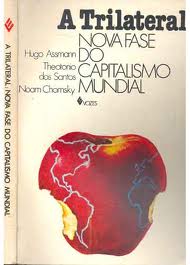 	Fundada em 1973 por Davi Rockefeller, então Diretor-Presidente do Chase Manhattan Bank, tem por objetivo confessado “reunir os principais homens de negócios do mundo não-comunista, Japão, EUA e Europa Ocidental.  Na visão de vários escritores, é “uma conspiração de banqueiros” que governa TODAS AS OPERAÇÕES FINANCEIRAS DA TERRA.DAVI ROCKEFELLER, FUNDADOR, FOI O PRIMEIRO PRESIDENTE DA TRILATERAL.Na sua primeira gestão trilateralista, segundo denúncia de Hugo Assman e Noam Chomsky, é construir uma democracia forte nos próximos anos, a partir de 1972. Isto traz duas consequências:1ª) Os governantes alinhados à ideologia trilateral poderão impor o bestilaismo, o consumismo e a falta de objetivos, pelo emburrecimento das populações, através de mecanismos de controle mental fornecido pelo Instituto Tavistock de Londres.2ª) Esse “governo forte” poderá corromper-se à vontade, tirando, assim, do erário público as quantias desejadas para suprir a ambição de quem está no poder. Isto atrai sobremodo os políticos, e os coloca facilmente dentro da ideologia trilateral.	Os métodos desses “cavalheiros” na gestão financeira do mundo exclui toda e qualquer ética e decência. Um dos organismos trilateralistas, o GOLDMAN SACHS, foi o responsável direto pelas duas crises financeiras – a de 2008 e a de 2011.   Na primeira, esses megainvestidores tiveram um lucro líquido de nada menos que 4 bilhões de dólares... às custas de concordatas, falências e bancarrotas de pequenas e médias empresas.  Além disso, tivemos, na segunda onda da crise, a falência de vários países, como a Grécia, a Itália, Portugal, Espanha e a França; um grande abalo para os EUA e para o euro.  OS TRILATERALISTAS, COMO A GOLDMAN SACHS, PROVOCAM CRISES ECONÔMICAS DAS QUAIS SÃO OS MAIORES BENEFICIÁRIOS.Outra personalidade famosa no mundo trilateral é o “tio” Zbigniew Brzezinsk. Q.I. fantasticamente acima do normal, ele foi nomeado “conselheiro presidencial dos EUA” na gestão Carter, e acompanhou 5 presidentes posteriores, até ser demitido por Obama, por ter-se desentendido no “conselho dos notáveis” com Henry Kissinger.  Esse conselho reúne-se em ocasiões em que se necessita da deliberação dos seus 72 membros judeu-sionistas.  Brzezinski votou contra a resolução do conselho de notáveis de manter uma força armada no Afeganistão e no Iraque, o que lhe valeu cair em desgraça. A reportagem foi feita pela Globo News.  Ali, vemos um “tio Brzezinski” revoltado, frustrado e desanimado com o que ele chamou “a burrice humana”.  Nem mesmo o homem mais inteligente do planeta conseguiu agradar aos judeu-sionistas do “conselho de notáveis” !BARAK OBAMA ENCERROU A CARREIRA DE BRZEZINSKI, SUBSTITUINDO-O POR UM “CONSELHEIRO”  JUDEU.”Assim eu iniciava minhas denúncias, muito bem fundamentadas, sobre o Governo Mundial, obra prima dos judeus-financistas-sionistas do planeta.O que eu não previa, é que havia ainda muita coisa para dizer. O motivo da minha cautela devia-se ao fato de ter, durante muito tempo, sido enganado pela propaganda sionista que apresenta TODOS os judeus do mundo como estando envolvidos no movimento do PODER GLOBAL. Esta denúncia está feita nos célebres Protocolos dos Sábios de Sião. Mas não é verdade. Existem judeus de sangue – JUDEUS SEMITAS – religiosos, tementes a Deus, que seguem a TORAH; e existem judeus não-semitas, não têm sangue judeu nas veias, são apenas CONVERTIDOS AO JUDAÍSMO, e que, estes sim, são os vilões que infernizam a nossa vida. Seguem o Talmud. O  movimento judaico os dividiu em : judeus Askenaz e judeus Sefaradi. Mas, tampouco se pode condenar TODOS OS JUDEUS ASKENAZ como sendo perversos. Um judeu askenaz célebre, Jack Bernstein, denunciou o plano sionista de controlar todos os governos e a economia do planeta. Seu livro está na internet. “A vida de um judeu americano no Israel marxista racista”. Sua denúncia lhe custou a vida...foi assassinado pela MOSSAD, polícia secreta de Israel.Outro judeu askenaz fantástico foi Myron Coureval Fagan. Produtor cinematográfico e de peças teatrais na Broadway, descobriu o plano sionista de sua raça e fez a denúncia. Candidatou-se à vice-presidência da república dos EUA, e nos seus comícios e declarações aos seus eleitores, nos deixou um registro de um plano traçado e em execução segundo uma agenda internacional. Também está disponível na Internet. Não foi morto, mas ficou longe da presidência americana.Então chegou às minhas mãos, em julho de 2012, um verdadeiro achado: um técnico do governo russo, especialista em política internacional, recebeu de Gorbachev uma missão – viajar pelo mundo inteiro e fazer uma análise detalhada do que  estava acontecendo com os governantes e as finanças internacionais. Levou 15 anos para se desincumbir da missão. Ao retornar, o presidente da Rússia era Vladimir Putin. Ele entregou o Relatório a Putin. Recebeu nova missão: Passar aquelas informações para o alto escalão da KGB. As palestra para o alto oficialato da KGB foram filmadas, e postadas por ele no You Tube. Eu as achei por acaso, traduzi e enviei para vocês. Perfazem um total de 7 conferências. Tremendamente esclarecedoras. Nos vídeos,  ele descreve em TODA A SUA CRUEZA a estratégia da Nova Ordem Mundial. E eu fiquei sabendo DE FATO o que é isso. São informações inestimáveis, que guardo na minha biblioteca digital. Vale a pena reler de vez em quando. O título do arquivo: O QUE ALEX JONES JAMAIS TE DIRIA. Vejamos o início do capítulo primeiro: O QUE ALEX JONES JAMAIS  TE DIRIA - I                   SOMETHING ALEX  JONESS WOULD NEVER  TELL  YA“Eu vos vou falar sobre a política russa para poder blindar o nosso  país da atual crise política e econômica”.ASSIM UM MEMBRO DE ALTO ESCALÃO DA KGB (rkhy 1) INICIA UMA LONGA PALESTRA DADA NOS ESCRITÓRIOS DA “INTELIGÊNCIA RUSSA” A SEUS PARES.  ELE FALA EM RUSSO, A TRADUÇÃO DO VÍDEO É EM INGLÊS, E EU FUI MOTIVADO A DAR-VOS A CONHECER COMO A RÚSSIA ESTÁ ANALISANDO A CRISE MUNDIAL GERADA PELO “GOVERNO GLOBAL”.Pouco tempo depois das conferências do RKHY1 terem vindo parar nas minhas mãos, recebi de um aluno uma resenha feita por um jornalista. No blog, o autor analisa um livro-bomba escrito pelo “conselheiro” Brzezinski, no qual traça a estratégia para os EUA tomarem o poder global. A peça-chave, segundo o autor do livro, é a Eurásia. Não me canso de citar. Aqui vai:“(Lembramos aos nossos leitores do livro de Brzezinsky sobre Estratégia Geopolítica:) “Nós somos a maior e verdadeira potência do mundo e para continuarmos temos que dominar a Eurasia (Oriente-Médio + Ásia Menor + tudo a leste da Alemanha) e impedir que qualquer outro o faça.Se quisermos continuar o Número 1 do mundo, temos que CONTROLAR a Eurásia. Se não dominarmos o mundo ou deixarmos nas costas de outro país, ele vai descambar para a anarquia global.Temos que controlar esta parte do mundo, porque lá é que está a maior parte dos recursos energéticos;  e dominar a Eurásia automaticamente coloca a África na nossa mão e daí, o resto do mundo é nosso.Identificar os países que podem nos desafiar, entender o que as elites das respectivas potências querem e formular maneiras diferenciadas de  DAR UMA RASTEIRA, COOPTAR e/ou CONTROLAR os mesmos”. Usando uma “analogia” com a ERA BRUTAL DOS ANTIGOS IMPÉRIOS , ele diz que para ter sucesso é preciso impedir qualquer coalisão e manter dependência entre os “SERVOS”, deixar a balança comercial tranqüila e frustrar qualquer tentativa dos “BÁRBAROS” de se unirem. E ainda desbaratar qualquer aliança que possa tirar os EUA da região e ameaçar seu poder mundial”.( “American Primacy and Its Geostrategic Imperatives”)”.	Isto explica muito claramente o que está acontecendo agora na Ucrânia.	Vladimir Putin V, como gostam de chamá-lo os europeus, surgiu como político em um vice-prefeitura russa. Abaixo damos o histórico do MAIOR E TALVEZ O ÚNICO LÍDER VERDADEIRO DO PLANETA. Quem mandou seu Ministro, Medvedev, telefonar para Obama após o assassinato de Kadafi e dizer na cara dele que NÃO ERA PARA CONTER O TERRORISMO QUE ELE INVADIRA OS PAÍSES ÁRABES? Putin. Na mesma ocasião o ministro Medvedev acusou Barak Obama de mentiroso, porquanto havia prometido aos russos e chineses que NÃO MATARIA NENHUM GOVERNANTE ÁRABE. E Medvedev terminou sua entrevista telefônica com o presidente americano, dizendo-lhe: “O senhor não merece nossa confiança; o senhor nos mentiu; não confiaremos mais na sua palavra : não haverá outro monarca árabe assassinado pelos EUA”.	E por isto Hafaez Assad e Ahmadinejad não morreram...Quem convidou os banqueiros árabes a se instalarem no Cazaquistão para escaparem da “Primavera Árabe”, que era, na verdade, uma onda de anarquia para destruir a economia árabe, sua estabilidade política e seus costumes? Putin.Quem concedeu asilo político a Snowden, depois que o ex-agente americano denunciou a espionagem imoral e irrestrita ordenada por Barak Obama, no Brasil, inclusive?  Putin.	Quem, retomou o Banco Central da Rússia, antes nas mãos dos banqueiros sionistas internacionais, recolocando-o sob a autoridade do Presidente russo? Putin.	Quem impediu que os EUA montassem uma base de mísseis balísticos na Espanha apontados para o Irã, e que facilmente poderiam ser apontados para a China e para  a Rússia? Quem ameaçou Obama de lanças mísseis defensivos contra os mísseis estratégicos americanos na Europa? Putin.	Então, por essas e outras, os donos do mundo já estavam com o Vlad engasgado há bastante tempo... Seria de esperar que fizessem algo para desmoralizá-lo e por consequência, tirá-lo do governo da Rússia. Fizeram. Esperaram dez anos para isso, mas, finalmente, fizeram. A Ucrânia foi a peça do xadrez movida para dar xeque ao rei. Tudo montado geoestrategicamente, como diria “tio” Brzezinski. 	Agora, senhores, O MAIOR LÍDER MUNDIAL está acossado. Sob as patas da Besta Luciferiana que governa o Planeta Terra, Vladimir Putin V será ou não será removido do cenário político mundial?  Se o for, tombará o último castelo de resistência; ruirá a última torre que ainda combate a ditadura perversa e assassina Illuminati. O caminho estará completamente livre para o Império do Rei do Mundo.  A nós, nos resta apenas observar, como assistentes de um Teatro trágico, o desfecho da peça; por fim, vem da Voz da Rússia uma denúncia recente. Uma voz que a imprensa russa abriu para o mundo. Leiam:ARTIGO | 12 MARÇO, 2014 - 23:43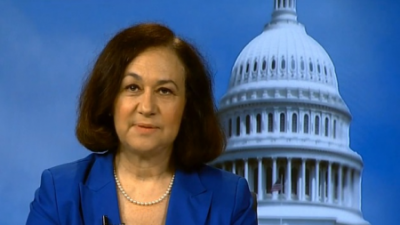 Jurista demitida do Banco Mundial revela como a elite domina o mundoKaren Hudes, demitida do Banco Mundial por ter revelado informações sobre a corrupção na instituição, explicou com detalhes os mecanismos bancários para dominar o nosso planeta. Artigo da Russia Today, publicado no Diário Liberdade.Karen Hudes, graduada pela escola de Direito de Yale, trabalhou no departamento jurídico do Banco Mundial durante 20 anos. Na qualidade de 'assessora jurídica superior', teve suficiente informação para obter uma visão global de como a elite domina o mundo. Desse modo, o que conta não é uma 'teoria da conspiração' a mais. De acordo com a especialista, citada pelo portal Exposing The Realities, a elite usa um núcleo hermético de instituições financeiras e de gigantes corporações para dominar o planeta.Citando um explosivo estudo suíço de 2011, publicado na revista 'Plos One' a respeito da "rede global de controlo corporativo", Hudes enfatizou que um pequeno grupo de entidades, na sua maioria instituições financeiras e bancos centrais, exerce uma enorme influência sobre a economia internacional nos bastidores. "O que realmente está a acontecer é que os recursos do mundo estão a ser dominados por esse grupo", explicou a especialista com 20 anos de trabalho no Banco Mundial, e acrescentou que os "capturadores corruptos do poder" também conseguiram dominar os meios de comunicação. "Isso é-lhes permitido", assegurou.O estudo suíço que mencionou Hudes foi realizado por uma equipe do Instituto Federal Suíço de Tecnologia de Zurique. Os pesquisadores estudaram as relações entre 37 milhões de empresas e investidores de todo o mundo e descobriram que existe uma "super-entidade" de 147 megacorporações muito unidas e que controlam 40% de toda a economia mundial.Contudo, as elites globais não controlam apenas essas megacorporações. Segundo Hudes, também dominam as organizações não eleitas e que não prestam contas, mas, sim, controlam as finanças de quase todas as nações do planeta. São o Banco Mundial, o FMI e os bancos centrais, como a Reserva Federal Norte Americana, que controla toda a emissão de dinheiro e a sua circulação internacional.O banco central dos bancos centraisA cúpula desse sistema é o Banco de Pagamentos Internacionais: o banco central dos bancos centrais."Um organização internacional imensamente poderosa da qual a maioria nem sequer ouviu falar controla secretamente a emissão de dinheiro do mundo inteiro. É o chamado Banco de Pagamentos Internacionais [Bank for International Settlements]. Trata-se do banco central dos bancos centrais, localizado na Basileia, Suíça, mas que possui sucursais em Hong Kong e na Cidade do México. É essencialmente um banco central do mundo não eleito, que tem completa imunidade em matéria de impostos e leis internacionais (...). Hoje, 58 bancos centrais a nível mundial pertencem ao Banco de Pagamentos Internacionais, e tem, em muito, mais poder na economia dos Estados Unidos (ou na economia de qualquer outro país) que qualquer político. A cada dois meses, os banqueiros centrais reúnem-se na Basileia para outra 'Cúpula de Economia Mundial'. Durante essas reuniões, são tomadas decisões que atingem todos os homens, mulheres e crianças do planeta, e nenhum de nós tem voz naquilo que se decide. O Banco de Pagamentos Internacionais é uma organização que foi fundada pela elite mundial, que opera em benefício da mesma, e cujo fim é ser uma das pedras angulares do vindouro sistema financeiro global unificado".Segundo Hudes, a ferramenta principal de escravizar as nações e Governos inteiros é a dívida."Querem que sejamos todos escravos da dívida, querem ver todos os nossos Governos escravos da dívida, e querem que todos os nossos políticos sejam adictos das gigantes contribuições financeiras que eles canalizam nas suas campanhas. Como a elite também é dona de todos os principais meios de informação, esses meios nunca revelarão o segredo de que há algo fundamentalmente errado na maneira como funciona o nosso sistema", afirmou.
 Artigo originalmente publicado na Russia Today em:http://actualidad.rt.com/economia/view/121399-jurista-banco-mundial-revela-elite-domina-mundoReprodução no Diário Liberdade em: http://www.diarioliberdade.org/artigos-em-destaque/408-direitos-nacionais-e-imperialismo/46766-ex-jurista-do-banco-mundial-revela-como-a-elite-domina-o-mundo.htmlTradução do Cepat.	Agora, vamos conhecer melhor o homem que está dando tanto trabalho à Elite Global : Vladimir Putin V.EM   DEFESA  DE  PUTINFonte: http://www.henrymakow.com/putins_russia_is_also_illumina.htmlRússia: Dentro da Nova Ordem Mundial Illuminati?Posted on 03/17/2012Por ”Sonja” (henrymakow.com) 11 Nov 2009Tradução GoogleCom  esse título bombástico, “SONJA” (PSEUDÔNIMO), pretende  colocar abaixo tudo que o atual Presidente da Rússia está fazendo e o que já fez contra a NWO.Em um debate honesto e transparente com o material enfocado, demonstraremos a falsidade e até mesmo a perversidade do texto:“Após banditismo e anarquia do reinado de Yeltsin, os russos queriam ”mão forte”. E aqui vem Putin. Em primeiro lugar, todo mundo era suspeito. Dentro de meio ano Putin passou de um burocrata desconhecido para se tornar Primeiro-ministro e Presidente. Ele foi nomeado pelo próprio Yeltsin”.É totalmente falso. Leiam as notícias abaixo:“ Quando Anatoly Sobchak, um ex-professor de universidade, é eleito prefeito de São Petersburgo, Putin começa a atuar politicamente, tornando-se vice-prefeito em 1994”. Então,a carreira política de Putin começa dentro de um punhado de Universitários do movimento PAMYAT (TRADIÇÃO) do qual falaremos no decorrer deste trabalho. Mas já fica claro que Pútin começou EM 1994(Yeltsin foi Primeiro Ministro da União Soviética, até 1991 e Presidente da Rússia daí em diante), como vice-prefeito de S . Petersburgo , auxiliando  SOBCHAK, professor universitário.“ Em 1996 foi nomeado diretor de políticas externas no governo do então presidente Bóris Iéltsin. O ex-agente sobe na hierarquia, tornando-se,  ainda em 1996,  secretário do Conselho de Segurança. Em julho de 1998, o presidente Boris Ieltsin nomeia Putin como diretor do Serviço Federal de Segurança da Federação Russa, órgão sucessor da KGB.Na renúncia de Iéltsin em 31 de dezembro do mesmo ano,(1998) assumiu como presidente interino. Continua presidente interino do país em 1999. Prometendo reconstruir o país, Putin é eleito Czar da Federação da Rússia em março de 2000 (começando aí ser a dor de cabeça da NWO) com cerca de 53% dos votos, reelegendo-se presidente em março de 2004, terminando o seu mandato presidencial a 7 de maio de 2008 quando a economia russa crescia a passos largos após a prolongada recessão dos anos 90 (isto já refuta outro argumento de SONJA, com a afirmação de que PUTIN NÃO MODIFICOU A ECONOMIA NEM ELEVOU OS SALÁRIOS) .Elegeu-se para o seu terceiro mandato como presidente da Rússia em 4 de março de 2012, para um período de 6 anos, dos quais cumpriu 2.( Origem: Wikipédia, a enciclopédia livre.)E mais:“Há apenas um verdadeiro partido de massa, que é o Partido Comunista da FederaçãoRussa (PCFR), cujo líder Gennadii Zyuganov disputou as eleições presidenciais comYeltsin e Putin. O PCFR é o maior partido em termos de filiados e militantes e foi opartido mais votado do país na segunda metade dos anos 1990. Somente na eleiçãoparlamentar de 2003 ele seria ultrapassado pelo Rússia Unida (que apoia Putin) e setornaria o segundo mais votado.O Partido Unidade (criado para apoiar Putin na eleição parlamentar de 1999e presidencial de 2000) tornou-se o atual Rússia Unificada, o qual apoiou Putin na eleição presidencial de 2004”(XXIII SIMPÓSIO NACIONAL DE HISTÓRIA – Londrina, 2005.) Esse trabalho é acadêmico, portanto, idôneo.Alexandr Dugin – conselheiro de Putin.Duguin trabalhou como jornalista antes de se envolver em política pouco antes da queda do comunismo. Em 1988, ele e seu amigo Geyder Dzhemal juntaram-se ao grupo nacionalista PAMYAT (sociedade semi-secreta nacionalista russa), em cujo círculo encontraram Putin. Foi depois de romper com Limonov que ele se aproximou de Yevegeny Primakov, e posteriormente ao grupo de Pútin.Este grupo se explicava como sendo “Um movimento popular patriótico Cristão-Ortodoxo”. Seu foco era preservar a Cultura Russa.Em outubro de 1985, em um Congresso fechado (secreto), A PAMYAT decidiu abrir várias frentes, a maioria delas mantendo o nome PAMYAT.(havia a frente que agia na Mídia, a frente que agia nas Universidades, a frente que agia na KGB, a que agia nos Partidos, no Exército,etc.)Em 6 de maio de 1987, a Pamyat  liderou uma passeata não autorizada no centro de Moscou, e na ocasião, Duguin teve uma conversa de 2 horas com Boris Yeltsin, na época Primeiro Secretário do Partido Comunista da União Soviética.(notem que Pútin AINDA não havia surgido na política antes desse diálogo de Dugin com Yeltsin...! Pútin será vice-prefeito de S. Petersburgo em 1994).No outono de 1987, a NPF (um ramo da PAMYAT) foi criada com o intuito de levar o povo russo a um renascimento espiritual e nacional. A base eram os 3 valores tradicionais russos: A Igreja Ortodoxa, o Nacionalismo e a espiritualidade.Em agosto de 1990, um conselheiro da NPF , dizia que “era tempo de agir, não de relembrar”. Seu novo grupo foi chamado “União Russa  Nacional” (origem do partido Rússia Unida, de Pútin). Em 1990 o PAMYAT original saiu de cena, ocultou-se. A organização foi reativada publicamente somente em 2005.(Lembro que o Rússia Unida apoiou Pútin nas eleições de 2004. E notem como o grupo PAMYAT é importante na vida pública de Pútin).A motivação constante e a ideologia do grupo era a denúncia da existência de uma  “Conspiração Sionista/Maçônica (...) , fonte da desgraça do povo russo, do fracasso da economia, da desnacionalização da cultura, do alcoolismo, da crise ecológica. De acordo com PAMYAT os Sionistas foram os autores das Revoluções de 1905 e de 1917, causaram a guerra civil e deificaram Stalin. O governo da então União Soviética estaria infiltrado por Sionista e maçons agentes do Sionismo, com a finalidade de manter o governo soviético sob o “Capital Judaico”. O “Governo de Ocupação Sionista” na União Soviética era uma acusação frequente dos PAMYAT.(Vejam: durante a Guerra Civil Russa!!! Já então, sem que nós tivéssemos a mínima ideia, PAMYAT denunciava o Sionismo e a Maçonaria e uma “Ocupação” dos governos nacionais. ERA A PRIMEIRA DENÚNCIA DA CONSPIRAÇÃO SIONISTA, FEITA PELO GRUPO AO QUAL PERTENCERÃO, DEPOIS, DUGIN E PUTIN. E esse o homem que SONJA acusará de agente do Sionismo... faça-me o favor...!).Eis aí o histórico do homem que agora está sob a mira dos “Money-Changers” internacionais.Torço para que ele consiga o apoio da China e da Índia e mantenha os rumos da Rússia antissionista. Rezo para que esse russo notável, político que causa inveja a todas as nações que não os possuem tais, vença a Besta do Apocalipse... muito embora esteja escrito que ela terá um reino de mil anos!Será que começa agora?Duque de Caxias, 21 de março de 2014.Professor Marlanfe.